Urząd Miasta i Gminy Szczekociny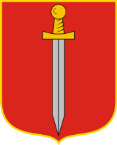 Referat Gospodarki Komunalnej i Planowania Przestrzennegoul. Senatorska 2, 42-445 Szczekocinytel. + 48 34 355 70 50, fax: + 48 34 355 71 65gk@szczekociny.pl ∙ www.szczekociny.plInwestor (adres, NIP/PESEL, tel. kontaktowy*):	Szczekociny, dnia ………………..…………………………………………………………..………………………………………………..………….………………………………………….…………………………………………………..Pełnomocnik (adres, NIP/PESEL, tel. kontaktowy*):…………………………………………………..………………………………………………….	Burmistrz Miasta i Gminy Szczekociny………………………………………………….…………………………………………………. odbiór decyzji:  osobiście	 pocztąWNIOSEKo wydanie zezwolenia na lokalizację urządzeń i obiektów budowlanychniezwiązanych z potrzebami zarzadzania drogami (do pozwolenia na budowę, zgłoszenia)Zwracam  się  z  wnioskiem  o  wydanie  zezwolenia  na  lokalizację  w  pasie  drogowym  urządzeń i  obiektów  budowlanych  niezwiązanych  z  potrzebami  zarządzania  drogami  lub  potrzebami ruchu drogowego.Cel zajęcia (proszę określić rodzaj urządzenia, średnicę urządzenia, średnicę rury osłonowej):………………………………………………………………………………………………………………..………………………………………………………………………………………………………………..………………………………………………………………………………………………………………..Lokalizacja urządzenia:Ulica: …………………………………………………………………………………………………………Nr działki:………………………………….. Obręb: ………………………………………………………..Załączniki:Kopia mapy zasadniczej potwierdzona urzędowo w skali 1:500 lub 1:1000 z zaznaczoną trasą urządzeń objętych wnioskiem oraz granicami działek – 2 egz.W	przypadku	składania	wniosku	przez	pełnomocnika	należy	dołączyć	pełnomocnictwo w oryginale lub urzędowo poświadczony odpis pełnomocnictwa.Opłata skarbowa w wysokości 17 zł za złożenie pełnomocnictwa lub prokury oraz jego odpisu, wypisu lub kopii.podanie numeru telefonu jest dobrowolne i służyć będzie wyłącznie do kontaktu urzędu z klientemVERTEInformacja dla osób fizycznych wynikająca z Rozporządzenia Europejskiego i Rady (RODO) z dnia 27 kwietnia 2016 r.w sprawie ochrony osób fizycznych w związku z przetwarzaniem danych osobowych i w sprawie swobodnego przepływu takich danych oraz uchylenia dyrektywy 95/46/WE (ogólne rozporządzenie o ochronie danych) (Dz.Urz.UE.L.2016 nr 119.1)Składając wniosek, korespondencję lub inne dokumenty do Burmistrza Miasta i Gminy Szczekociny wyraża Pani/Pan zgodę na przetwarzanie danych osobowych zawartych w złożonych dokumentach. Na skutek niepodania danych wymaganych przez Burmistrza Miasta i Gminy Szczekociny sprawa, z jaką Pan/Pani zwrócił/a się do Burmistrza MiG Szczekociny może zostać załatwiona z opóźnieniem, załatwiona nieprawidłowo lub nie będzie możliwa do rozpatrzenia.Administratorem  Pani/Pana  danych  osobowych  jest Burmistrz Miasta i Gminy Szczekociny z siedzibą w Urzędzie przy ul. Senatorskiej 2, w Szczekocinach 42-445, tel.: 34 355 70 50, adres e-mail: umig@szczekociny.pl zwany dalej Administratorem.Inspektor Danych Osobowych , e-mail iod@szczekociny.pl.Dane osobowe są przetwarzane przez administratora:na podstawie zapisów Artykułu 6 ust. 1 pkt a), b) i d) RODO, w celu działań przed, w trakcie i po realizacji sprawy, z jaką Pan/Pani zwrócił/a się do Burmistrza Miasta i Gminy Szczekociny,w celu obowiązku prawnego ciążącego na administratorze lub w celu wykonania zadania realizowanego w interesie publicznym lub w ramach sprawowania władzy publicznej powierzonej administratorowi.Dane osobowe mogą być udostępniane wyłącznie podmiotom upoważnionym na podstawie przepisów prawa oraz innym odbiorcom, gdy jest to związane z realizacją sprawy, z jaką Pan/Pani zwrócił/a się do Burmistrza Miasta i Gminy Szczekociny.Administrator  przechowuje  dane  osobowe  przez  okres  wynikający  z  przepisów  prawa, w szczególności Rozporządzenia Rady Ministrów w sprawie instrukcji kancelaryjnej, jednolitych rzeczowych wykazów akt oraz instrukcji w sprawie organizacji i zakresu działania archiwów zakładowych.Administrator nie stosuje profilowania i zautomatyzowanego przetwarzania danych osobowych.Właściciel danych osobowych ma prawo do:żądania od Administratora dostępu do jego danych osobowych, ich sprostowania, usunięcia lub ograniczenia przetwarzania lub do wniesienia sprzeciwu wobec przetwarzania, a także prawo do przenoszenia danych,cofnięcia zgody w dowolnym momencie bez wpływu na zgodność z prawem przetwarzania, którego dokonano na podstawie zgody przed jej cofnięciem,wniesienia skargi do organu nadzorczego, którym jest Prezes Urzędu Ochrony Danych Osobowych.Prawidłowość danych na wniosku potwierdzam własnoręcznym podpisem:…………………………………………………..(czytelny podpis i pieczęć wnioskodawcy)